 Тема: "Металлы. Железо. Строение атома, физические и химические свойства" (9кл)  учитель химии: Бестаева Альбина Алимбековна  Цель: на основании положения в периодической системе химических элементов, строения атома железа учащиеся должны составить представление о физических и химических свойствах железа. Реактивы. На демонстрационном столе опилки железа, серная кислота (разбавленная), раствор сульфата меди(II) , речной песок, вода дистиллированная. Штатив с пробирками, пипетки, пробка с газоотводной трубкой, стакан, лабораторный штатив, спиртовка.На ученических столах - серная кислота (разбавленная), сульфат меди (II), опилки железные, штатив с пробирками, пипетки.Оборудование: карта «Минеральные ресурсы» и таблица «План урока». Коллекция «Полезные ископаемые»Ход урока1. Изучение нового материала. УЧИТЕЛЬ. Ребята! Послушайте отрывок Около семи часов утра над территорией бассейна Енисея с юго-востока на северо-запад пролетел большой огненный шар. Полёт закончился взрывом на высоте 7—10 км над незаселённым районом тайги. Взрывная волна была зафиксирована обсерваториями по всему миру, в том числе в Западном полушарии. В результате взрыва были повалены деревья на территории более 2000 км², оконные стёкла в домах были выбиты в нескольких сотнях километров от эпицентра взрыва. В течение нескольких дней на территории от Атлантики до центральной Сибири наблюдалось интенсивное свечение неба и светящиеся облака.В район катастрофы были направлены несколько исследовательских экспедиций, начиная с экспедиции 1927 года под руководством Л. А. Кулика. Вещество гипотетического Тунгусского метеорита не было найдено в сколь-нибудь значительном количестве; однако были обнаружены микроскопические силикатные и магнетитовые шарики, а также повышенное содержание некоторых элементов, указывающее на возможное космическое происхождение вещества.Проблемный вопрос: на каком древнем языке железо именуют «небесным камнем»?
(ученики выдвигают версии на поставленный вопрос). УЧИТЕЛЬ. Итак, запишите в свои тетради тему урока: Железо. Строение атома, физические и химические свойства.Цель урока: на основании положения в периодической системе химических элементов, строение атома железа составить представление о физических и химических свойствах железа. 1. Строение и свойства атомов.Что можно дополнительно сказать о железе на основании положения его в периодической системе химических элементов? (Ученики сообщают - 8 группа, побочная подгруппа, 4 большой период, d-элемент. Химическое знак – Fe. Порядковый номер – 26. Относительная атомная масса (Ar) – 56).УЧИТЕЛЬ. А теперь я прошу вас написать строение атома, электронную и графическую формулы железа?( к доске приглашаются ученики). Ученики составляют следующую запись: Схема строения атома: Fe +26 )2 )8 )14 )2.Электронная формула атома 1s2 2s2 p6 3s2 p6 4s2 3d6. Графическая схема: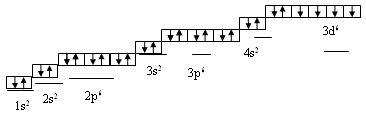 В соединениях железо проявляет степень окисления, в основном +2 и +3, реже +4 и +6. Как и всегда при изучении соединений, мы рассмотрим физические свойства железа: 2. Физические свойства железа.Вашим помощником на этом уроке будет таблица «План урока», которая висит на доске ( см. приложение). Прошу вас использовать ее в работе на сегодняшнем уроке. (Учитель демонстрирует опилки железа). Начнем с физических свойств железа. Блестящий серебристо-белый металлический. Один из наиболее распространенных элементов в природе, по содержанию в земной коре (4,65% по массе) уступает лишь кислороду, кремнию и алюминию. Оно входит в состав многих оксидных руд – гематита, или красного железняка Fe2O3, магнетита Fe3O4, пирита FeS2 и др.Комментируя руды, учитель демонстрирует коллекцию «Полезные ископаемые» и просит учеников на карте «Минеральные ресурсы», найти основные месторождения и назвать их? УЧИТЕЛЬ. Сравним атомный радиус железа 0,126 нм с атомным радиусом натрия 0,186 нм, магния 0,16 нм, алюминии 0,14 нм. Какое влияние на свойства железа оказывает такие размеры атома и возможность отдавать электроны c внешнего и предпоследнего слоя?Железо, имеющее атомы небольших размеров и большое число электронов, участвующих в металлической связи, должно обладать высокой температурой плавления и значительной твердостью, но вместе с тем сравнительно небольшой электропроводностью. Железо тугоплавкое – tпл = 1539°С, относительно мягкое (по школе твердость его равна 4), способен сильно притягиваться магнитами.У железа есть две аллотропные модификации: альфа-железа устойчивое до 910°С, имеет кубическую объемно-центрированную решетку; гамма-железо t=910 – 1400°С – кубическую гранецентрированную.Железо может отдавать электроны, находящиеся на двух ( внешнем и предпоследнем) слоях. Проявляет восстановительные свойства. Степень железа зависит от окислительной способности реагирующих с ним веществ. Итак, химические свойства железа:3. Химические свойства железа.Познакомимся с химическими свойствами железа: искры, вырывающиеся при резке стального инструмента, представляет с собой раскаленные частички окалины. В кислороде железо сгорает, разбрасывая искры – частички железной окалины Fe3O4.Свойства №1 Взаимодействия железа с кислородом: 
промежуточный оксид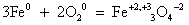 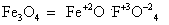 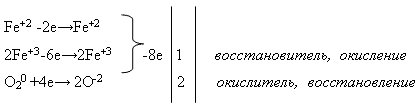 Свойства №2 Взаимодействие железа с водой:Учитель пишет на доске уравнение реакции и просит уравнять его с помощью электронного баланса. Это задание выполняет ученик у доски, а остальные – на своих рабочих местах: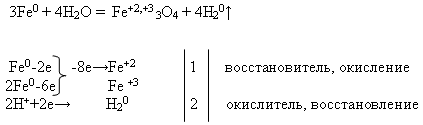 Затем учитель проводит демонстрацию опыта «Взаимодействия железа с водой» (см. приложение).Свойство №3 Взаимодействие железа с разбавленными кислотами: УЧИТЕЛЬ. Используя предложенные вам реактивы, проведите химическую реакцию, о которой идет речь. Напишите уравнение реакции в молекулярном и ионном виде. Докажите, что железо в данном процессе проявляет свойство восстановителя.Учитель приглашает к доске ученика, который проводит эксперимент и записывает уравнение реакции, а остальные выполняют предложенное задание на своих рабочих местах: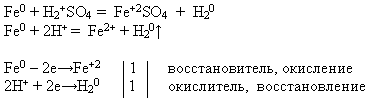 В электрохимическом ряду напряжений металлов железо расположено до водорода. Поэтому оно растворяется в разбавленных серной и соляной кислотах, вытесняя из них водород и образуя соответствующую соль, степень окисления +2.Свойства №4 Взаимодействие с растворами солей: УЧИТЕЛЬ. Используя предложенные вам реактивы, проведите химическую реакцию, о которой идет речь. Напишите уравнение реакции в молекулярном и ионном виде – это задание делают ученики первого варианта, а ученики второго варианта – докажите, что железо в данном процессе проявляет свойство восстановителя. Учитель приглашает к доске ученика, который проводит эксперимент. А остальные выполняют предложенное задание на своих рабочих местах: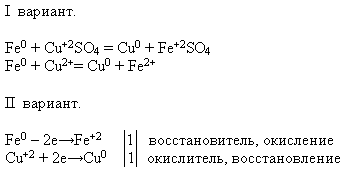 3. Закрепление материала.УЧИТЕЛЬ. №1 (за правильно выполненное задание – «5»).№2  (за правильное выполненное задания – «4»).УЧИТЕЛЬ. Ребята! Домашнее задание (записывает на доске домашнее задание).Учить §14 до статьи «Соединение железа», по рабочей тетради тема «Железо» №3-4 письменно.Завершая знакомство со свойствами железа, хочу напомнить, насколько химия многолика. Она дает ученику огромные возможности, но при этом требует ответственного отношения и понимания химических реакций. Надеюсь, что полученные сведения окажутся вам полезными. Комментирую отметки учащихся.
ЛИТЕРАТУРА:Бусев А.И., Ефимов И.П., Определения, понятия, термины в химии. Просвещение 1981. Габриелян О.С. Химия 9 класс Дрофа,2003.Гонтарук Т.И. автор- составитель. Я познаю мир. Детская энциклопедия. АСП 1999, с. 294-297.ТретьяковЮ.Д. Справочные материалы. Просвещение 1988. Какой объем оксида углевода (II) потребуется для восстановления железа из 2,32 кг магнитного железа (), содержащего 5% пустой породы? Какое количество вещества железа при этом получится, если выход его составляет 80% от теоретически возможного?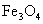 Напишите два уравнения реакции железа с концентрированной серной кислотой, в которой продуктом восстановления кислоты будет соответственно оксид серы(IV), сера S. При уравнивании записей реакции используйте метод электронного баланса. Определите окислитель и восстановитель в этих реакциях. 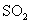 